________________________________________Фамилия имя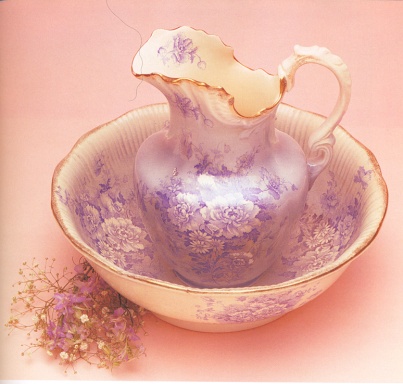 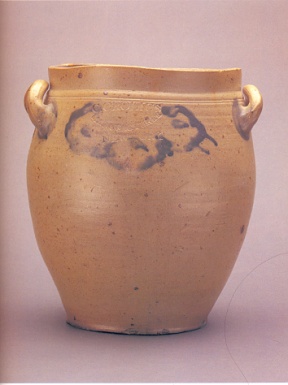 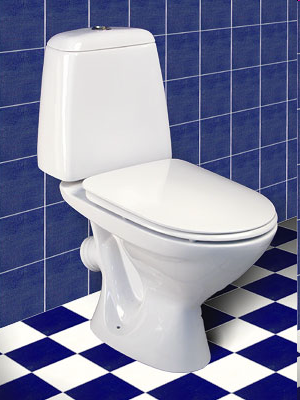 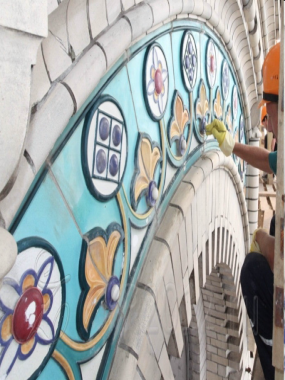 Майолика            фаянс              терракота        фарфор ________________________________________Фамилия имя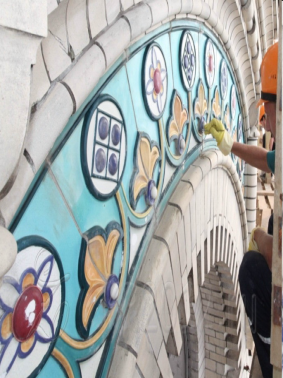 Майолика            фаянс              терракота        фарфор 